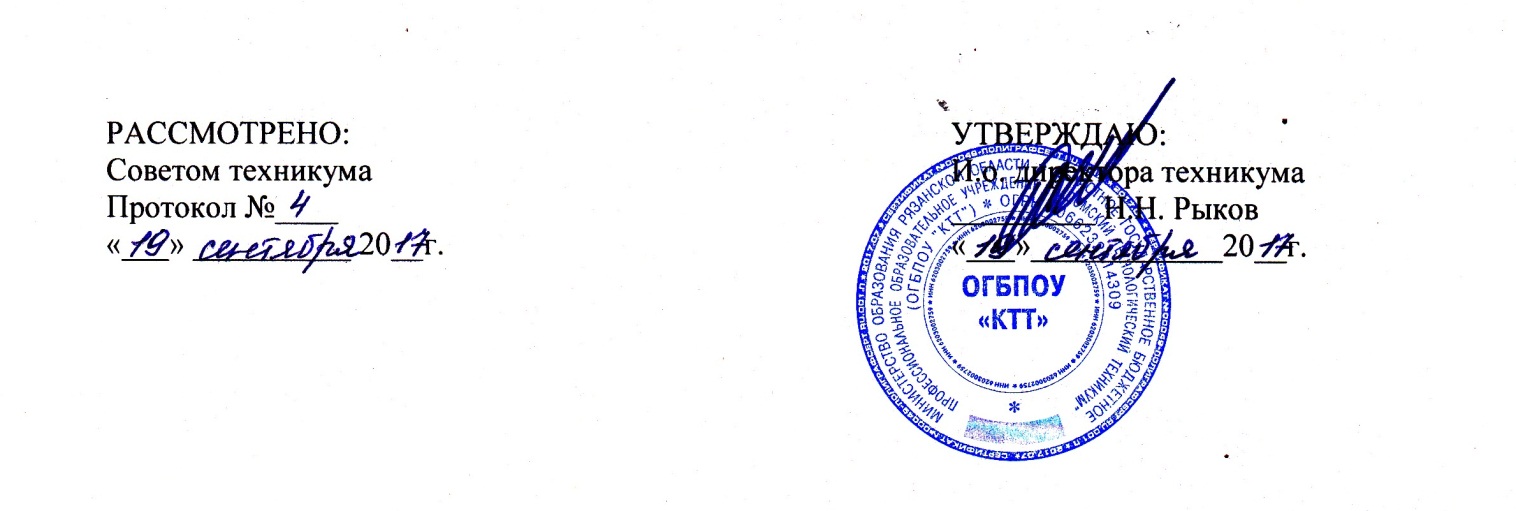 ВЫПИСКА ИЗ ПРАВИЛВНУТРЕННЕГО РАСПОРЯДКА ПООГБПОУ «КАДОМСКИЙ ТЕХНОЛОГИЧЕСКИЙ ТЕХНИКУМ»1.  ОСНОВНЫЕ ПОЛОЖЕНИЯ1.1        Обучающийся в среднем профессиональном учебном учреждении имеет статус студента. Студентом является лицо, зачисленное приказом директора для обучения в техникуме. Студенту выдаётся студенческий билет и зачётная книжка.1.2.	Права и обязанности обучающихся в техникуме определены ЗакономРоссийской Федерации об Образовании, Уставом ОГБПОУ «Кадомский технологический техникум»,   Положением о среднем профессиональном образовании и Правилами внутреннего распорядка.1.3.	Учебный день в техникуме начинается в 9-00 часов. Для всех видов
аудиторных занятий академический час устанавливается продолжительностью 45 минут. Для обучающихся установлена 6-ти дневная рабочая неделя.РАСПОРЯДОК ДНЯ.час  09час. 00 мин.- 09 час. 45 мин.; 09 час. 50 мин. - 10 час. 35 мин.час  10 час. 45 мин.- 11 час.30 мин.; 11 час. 35 мин. - 12 час. 20 мин.час  13 час.00 мин.- 13 час.45 мин.; 13 час. 50 мин. – 14 час. 35 мин.час  14час. 45 мин.- 15 час. 30мин.; 15 час. 35 мин. - 16 час. 20 мин.2.1.       Студент Кадомского технологического техникума имеет право:на получение образования в соответствии с государственными образовательными стандартами и приобретение знаний, адекватных современному уровню развития науки, культуры, технологий;на получение дополнительных (в том числе платных) образовательных услуг;на участие   в   обсуждении  и  решении   важнейших  вопросов  деятельности техникума, в том числе через общественные организации и органы управления техникумом;на свободу совести, информации, свободное выражение собственных взглядов иубеждений.-     пользоваться   библиотекой   техникума   в   соответствии   с   «Положением   о библиотеке»;-	свободно знакомиться с Уставом техникума и Положениями, принимаемыми на Совете и педагогическом Совете техникума;-    создавать   по   интересам   клубы,   кружки,   общественные организации,      не запрещенные законодательством РФ;-   на   уважение   личного   достоинства   и   гуманного   отношения   со    стороны администрации преподавателя,  мастеров производственного обучения;          выбирать и быть избранными в органы управления техникума;       -  в случае конфликтной ситуации выбирать преподавателя для сдачи экзамена,зачёта, согласуя с учебной частью.	Студенты   очной   формы   обучения   получают   в   установленном   порядке государственную         стипендию, либо стипендию предприятий, учреждений, организаций, Правительства Российской Федерации, обеспечиваются местами в общежитиях.23.	Студенты очной формы обучения имеют право в свободное от учебы время
работать     на     предприятиях,     в     учреждениях     и    организациях    любых организационно-правовых форм.2.4.	Студенты   имеют   право   на   каникулы   не   менее   двух   раз   в   год   общей продолжительностью 8-11 недель.2.5.	Студенты имеют право на восстановление в техникуме в течение пяти лет с моментаотчисления из него по собственному желанию или по уважительной причине.2.6.	Студенты  имеют право  на свободный  переход  в  другие      образовательные учреждения в   соответствии   с   Уставом   ОГБПОУ   «Кадомский  технологический  техникум ». Студенты имеют право на переход из других образовательных учреждений с	одной специальности (формы обучения) на другую при наличии   свободных  мест.2.7.	Студенты, получившие неудовлетворительные оценки по итогам семестра в период
экзаменационной сессии имеют право пересдать предмет в день пересдачи.
Повторная сдача экзамена и зачета по этому предмету производится комиссией.3.       ОБЯЗАННОСТИ ОБУЧАЮЩИХСЯ3.1.     Обучающиеся  ОГБПОУ «Кадомский технологический техникум» обязан: выполнять требования образовательной программы СПО; НПО выполнять Устав техникума, решения органов самоуправления, распоряжения работников техникума, дежурных студентов, если они не противоречат Уставу техникума. Соблюдать и выполнять правила внутреннего распорядка, техники безопасности, санитарии и гигиены;- уважать права и достоинство других студентов, работников техникума, независимо от возраста и национальной принадлежности, не допускать ущемления их интересов, разумно разрешать спорные вопросы, беречь честь техникума как свою собственную;-  быть   дисциплинированным   и   организованным,   проявлять    сдержанность   и соблюдать общественный порядок в учебном заведении, а также в другихместах общественного присутствия; необходимо здороваться со старшими по возрасту, студентам мужского пола снимать в помещении головной убор;-	быть опрятным, нетерпимо относится к дурным привычкам (курению, пьянству,
наркомании  и токсикомании,  сквернословию),  участвовать  в  общественной жизни техникума, дежурстве в группе.      -   овладевать теоретическими знаниями и практическими навыками по избранной специальности в соответствии с учебными планами и рабочими программами учебных дисциплин соответствующей ступени среднего профессионального образования-	посещать все виды обязательных учебных занятий выполнять в установленные  сроки все виды заданий, предусмотренные учебным планом и рабочими программами соблюдать учебную дисциплину, общепринятые в обществе нормы и правила поведения, исключающие унижение чести и достоинства другого человека не допускать противоправного поведения бережно   относиться   к   имуществу   техникума,   не   допускать   его   порчи,уничтожения, нерационального либо неправомерного использованиясоблюдать требования устава техникума и правил внутреннего распорядкатехникума и студенческого общежития.3.2.     Вход обучающихся в аудиторию после звонка, извещающего о начале учебных занятий запрещается.3.3.     При неявке на занятия по болезни или другим уважительным причинам поставить в двухдневный срок об этом в известность заведующего       отделениями или классного руководителя. В случае болезни студент обязан предоставить в учебную часть справку лечебного учреждения по установленной форме. Отпуск с занятий по уважительной причине осуществляется по заявлению, подписанному классном руководителем и заведующим отделением, а в период производственной практики, мастером производственного обучения.3.4.    На территории техникума обучающиеся  обязаны соблюдать чистоту, не допускать ее загрязнения, правильно реагировать на замечания дежурных преподавателей и студентов. Студенты в течение учебного года обязаны поддерживать порядок на закрепленном за ними участке. Дежурство по техникуму и аудиториях осуществляется в соответствии с «Положением о дежурстве». В техникуме разрешается курение только в отведенных для этого местах. Участвовать в культурно - массовых и спортивных мероприятиях. Для занятий физической культуры иметь соответствующую форму.4. ПООЩРЕНИЯ4.1.	За   успехи    в   учебе    и    активное   участие    в  научно-исследовательской, культурно - массовой, оздоровительно-спортивной и общественной работе для студентов устанавливаются различные формы морального и материального поощрения:-	объявление благодарностинаграждение почетной грамотойнаграждение ценным подаркомзанесение на Доску Почетаназначение именных и персональных стипендийнаправление благодарственного письма родителям4.2. Поощрения применяются администрацией по ходатайству классного руководителя, объявляются в приказе, выписка из приказа о поощрении хранится в личном деле студента и отмечается в журнале классного руководителя. Студентам, показавшим успехи в учебной и общественной работе, в установленном порядке может быть повышен размер стипендии.5. НАКАЗАНИЯ5.1. За нарушение Устава техникума, учебной дисциплины, Правил внутреннего распорядка к студентам  могут быть применены следующие дисциплинарные взыскания:      -    замечание; выговор;      -    строгий выговор;исключение из учебного заведения.     Дисциплинарными нарушениями являются:        - опоздание на занятие и производственную практику без  уважительной причины; - пропуск занятий и производственной практики без уважительной    причины;          - нарушение дисциплины на занятиях, на практике, на перемене;          - невыполнение обязанностей дежурных;          - курение в не отведенных местах; - присутствие в техникуме в верхней одежде при нормальной     температуре;          - не соблюдения распорядка дня;            - не тактичного обращения к мастерам, преподавателям,    сотрудникам техникума;          - не обоснованный отказ от хозяйственных работ;          - загрязнение территории техникума;          - порча имущество и оборудования техникума;          - сквернословие в техникуме.5.2. Дисциплинарные взыскания объявляются приказом руководителя образовательного  учреждения и его заместителями.5.3.   Дисциплинарное взыскание к студентам применяется не посредственно за обнаруженный проступок, но не позднее одного месяца со дня  его обнаружения и шести месяцев со дня совершения проступка. Если в течение года со дня применения дисциплинарного взыскания студент не подвергался новому дисциплинарному взысканию, то взыскание снимается.5.4.   Решение об исключении из техникума принимается Советом техникума, педагогическим Советом, директором.5.5. За пропуски занятий без уважительной причины, нарушения дисциплины и Правил внутреннего распорядка студенту может быть снижена оценка по поведению, которая учитывается наряду с оценками по учебным дисциплинам при подведении итогов текущего месяца и семестра.